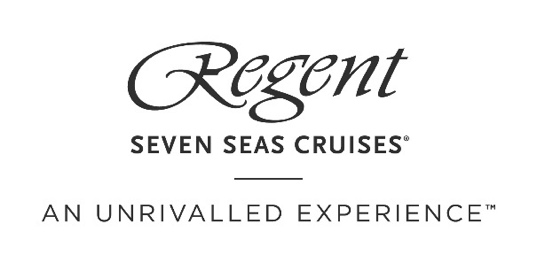 Private Dining in The Study:Het meest luxueuze geheim van de Regent SuiteAmsterdam, 9 juni, 2021 – Van gratis onbeperkte excursies op fascinerende routes tot attente, persoonlijke service aan boord, Regent Seven Seas Cruises® staat erom bekend haar gasten de meest verrijkende en luxueuze reizen op zee te bieden. Er is echter één ervaring die relatief onbekend blijft. Verscholen tussen twee specialiteitenrestaurants ligt The Study, een exclusieve privé-eetzaal die alleen toegankelijk is voor gasten die verblijven in de Regent Suite aan boord van Seven Seas Splendor® en Seven Seas Explorer®. Luxe van ongekende wereldklasseDe Regent Suite levert het toppunt van luxe in grootse ontwerpen van weelderig comfort, met de beste voorzieningen, exclusief voor haar gasten. Het ongeëvenaarde vakmanschap en de zorgvuldige details bij de creatie van deze meesterwerken is duidelijk zichtbaar, van de unieke designkeuzes tot de zeldzame kunstwerken, en prachtige functies zoals een spa in de badkamer - een primeur voor een cruiseschip. Dit is echt het meest exclusieve adres op zee. Na een lange en enerverende dag in een van de honderden havens die worden aangedaan door The World's Most Luxurious Fleet™, geven sommige reizigers de voorkeur aan een meer intieme dinerervaring aan boord wanneer ze terugkeren. Regent's innovatieve concept, The Study, biedt gasten van de Regent Suite de mogelijkheid om te dineren in een volledige privéruimte, met maximaal twaalf van hun beste vrienden en geliefden. Oog voor detailWanneer gasten de ruimte binnenkomen, worden ze verwelkomd met de stijl en verfijning die ze verwachten van een VIP-ervaring aan boord van Regent. De muren van deze marmeren oase zijn versierd met zeldzame schilderijen en prenten die deel uitmaken van de bijzondere kunstcollectie van de luxe rederij, in combinatie met een replica open haard en meerdere boekenplanken vol met prachtige kunstvoorwerpen. Het middelpunt is een lange, elegante tafel, welke is gedekt met Bernardaud Or d'Azur servies, Riedel glaswerk en luxueus ivoorkleurig linnen.De unieke eetzaal beschikt over een privé-butler, die er alles aan zal doen om ervoor te zorgen dat aan alle luxe en verzoeken wordt voldaan. Of gasten nu de voorkeur geven aan een evenement in cocktailstijl of aan een verfijnde dinerervaring, de butler zorgt voor een sublieme ervaring en past ook zodanig de  menuselectie van het naburige Prime 7, dat klassieke steakhousegerechten serveert met een moderne flair, of Chartreuse, dat klassieke Franse gerechten serveert met een twist, hierop aan.Op maat gemaakte ervaringenVoor degenen die liever hun eigen persoonlijke ervaring creëren, kunnen gasten van The Study ook verzoeken dat eventuele gerechten buiten het menu om worden bereid door de Senior Executive Chef. Geniet van een regionaal gerecht uit een van de bestemmingen die eerder die dag zijn bezocht, zoals Siciliaanse inktvispasta, of een traditionele maaltijd in huisgemaakte stijl, zoals langzaam geroosterd lamsvlees met seizoensgroenten.De Regent SuiteBovenaan Regent's nieuwste schepen, Seven Seas Splendor en Seven Seas Explorer, vinden gasten een suite van 412 vierkante meter die werkelijk boven al het andere op de zeven zeeën uitsteekt.De Regent Suite biedt pure luxe en is compleet uitgerust met een spa met een privé sauna, stoombad en behandelruimte met onbeperkte spa-behandelingen, een vrij uitzicht van 270 graden over de boeg van het schip vanaf de veranda en een met glas afgesloten zonnedek op het dak van de brug.Het interieur van deze ongelooflijke suite bestaat uit exotisch hout, handgemaakte meubels, Italiaans marmer, sierlijke kroonluchters, bijzondere beeldhouwwerken en onbetaalbare kunstwerken. De volledig gevulde bar grenzend aan de woonkamer en het zonnedek zorgt voor een onbelemmerd uitzicht op de oceaan. Terwijl gasten comfortabel achteroverleunen, mixt hun persoonlijke butler een heerlijk drankje zoals de Splendor Cocktail - een cocktail op basis van whisky gemengd met verfrissende citroen, gember, honing en citrus bitter. Dromen worden werkelijkheidWat de master bedroom betreft, is het pronkstuk een op maat gemaakt Vividus-bed ter waarde van $ 200.000 van het gerenommeerde Hästens-merk op Seven Seas Splendor. Aan boord van Seven Seas Explorer staat het Savoir No 1. bed van $ 150.000. Het Vividus kingsize continentale bed werd in 18 maanden door vier meester-ambachtslieden gebouwd in de Hästens-werkplaats in Köping, Zweden en heeft een frame van vurenhout, stalen veren en lagen vlechtwerk, paardenstaarthaar en katoenen en wollen tussenvulling.De master badkamer en in-suite spa hebben een prachtige douche voor de ultieme ontspanning. Ook genieten gasten van een bubbelbad op het balkon, met een ongelooflijk uitzicht op de oceaan terwijl gasten zich onderdompelen en ontspannen onder het genot van een glas Dom Pérignon.Naast de pure luxe van het interieur, kunnen gasten in de Regent Suite ook genieten van een toegewijde persoonlijke butler om alle details van hun ervaring te beheren, evenals een persoonlijke auto met chauffeur en gids in elke haven.Over Regent Seven Seas Cruises Regent Seven Seas Cruises, ‘s werelds meest toonaangevende luxueuze cruiserederij, levert al meer dan 25 jaar een ongeëvenaarde ervaring. Met ruimte voor maximaal 750 gasten aan boord, varen de ruimtelijke en stijlvolle schepen – Seven Seas Explorer®, Seven Seas Mariner®, Seven Seas Navigator®, Seven Seas Splendor® en Seven Seas Voyager®  – van ’s werelds meest luxueuze vloot naar meer dan 450 iconische bestemmingen wereldwijd. Gasten genieten gepersonaliseerde service op het hoogste niveau evenals van luxueuze all-suite accommodaties, welke toebehoren tot de grootste op zee en bijna allemaal voorzien zijn van een privébalkon. Uniek bij Regent Seven Seas Cruises is de grootste verscheidenheid aan onbeperkte gratis excursies in iedere haven, wat de cruiserederij de enige echte all-inclusive rederij maakt. Ook inbegrepen zijn alle maaltijden in een scala aan specialiteitenrestaurants en eetgelegenheden in de buitenlucht, kwaliteitswijnen en sterke dranken, entertainment, ongelimiteerde internettoegang, gratis Valet Laundry, fooien en een hotelnacht voorafgaand aan de cruise voor gasten die verblijven in Concierge-suites en hoger.Noot voor de redactie, niet bestemd voor publicatieVoor meer informatie en hoge resolutie beeldmateriaal kunt u contact opnemen met:  USP Marketing PR / Regent Seven Seas Cruises BeneluxContact		Ninette NeuteboomTelefoon 	+31 (0)20 42 32 882Email 		rssc@usp.nl  